                                                                                                                                       Projektas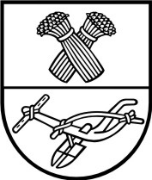 PANEVĖŽIO RAJONO SAVIVALDYBĖS TARYBASPRENDIMASDĖL PANEVĖŽIO RAJONO SAVIVALDYBĖS SMULKIOJO IR VIDUTINIO VERSLO RĖMIMO 2021 METŲ SĄMATOS PATVIRTINIMO2021 m. vasario 25 d. Nr. T-Panevėžys	Vadovaudamasi Lietuvos Respublikos vietos savivaldos įstatymo 16 straipsnio 4 dalimi, Panevėžio rajono savivaldybės smulkiojo ir vidutinio verslo rėmimo nuostatų, patvirtintų Savivaldybės tarybos 2017 m. kovo 29 d. sprendimu Nr. T-82 „Dėl Panevėžio rajono savivaldybės smulkiojo ir vidutinio verslo rėmimo nuostatų patvirtinimo“, 13 punktu ir atsižvelgdama į Panevėžio rajono savivaldybės smulkiojo ir vidutinio verslo rėmimo komisijos 2021 m. vasario 11 d. posėdžio protokolą Nr. T4-3, Savivaldybės taryba n u s p r e n d ž i a:Patvirtinti Panevėžio rajono savivaldybės smulkiojo ir vidutinio verslo rėmimo 2021 metų sąmatą (pridedama).Lina Gaidytė2021-02-11PATVIRTINTAPanevėžio rajono savivaldybės tarybos2021 m. vasario 25 d. sprendimu Nr. T-PANEVĖŽIO RAJONO SAVIVALDYBĖS SMULKIOJO IR VIDUTINIO VERSLO RĖMIMO 2021 METŲ SĄMATA___________________________________PANEVĖŽIO RAJONO SAVIVALDYBĖS ADMINISTRACIJOSEKONOMIKOS IR TURTO VALDYMO SKYRIUSPanevėžio rajono savivaldybės tarybaiSAVIVALDYBĖS TARYBOS SPRENDIMO „DĖL PANEVĖŽIO RAJONO SAVIVALDYBĖS SMULKIOJO IR VIDUTINIO VERSLO RĖMIMO 2021 METŲ SĄMATOS PATVIRTINIMO“ PROJEKTOAIŠKINAMASIS RAŠTAS2021 m. vasario 11 d.PanevėžysSprendimo projekto tikslai ir uždaviniaiPanevėžio rajono savivaldybės smulkiojo ir vidutinio verslo rėmimo 2021 metų sąmatos patvirtinimo klausimas svarstytas Smulkiojo ir vidutinio verslo rėmimo komisijos posėdyje.Šiuo sprendimo projektu siūloma Savivaldybės tarybai patvirtinti Panevėžio rajono savivaldybės smulkiojo ir vidutinio verslo rėmimo 2021 metų sąmatą.Siūlomos teisinio reguliavimo nuostatosLietuvos Respublikos vietos savivaldos įstatymo 16 straipsnio 4 dalyje numatyta, kad jeigu teisės aktuose yra nustatyta papildomų įgaliojimų savivaldybei, sprendimų dėl tokių įgaliojimų vykdymo priėmimo iniciatyva, neperžengiant nustatytų įgaliojimų, priklauso savivaldybės tarybai. Panevėžio rajono savivaldybės smulkiojo ir vidutinio verslo rėmimo nuostatų, patvirtintų Savivaldybės tarybos 2017 m. kovo 29 d. sprendimu Nr. T-82, 13 punkte numatyta, kad smulkiojo ir vidutinio verslo rėmimo lėšos gali būti naudojamos pagal Panevėžio rajono savivaldybės smulkiojo ir vidutinio verslo rėmimo sąmatą.Laukiami rezultataiSmulkiojo ir vidutinio verslo rėmimo lėšos naudojamos tikslingai pagal patvirtintą sąmatą.	Lėšų poreikis ir šaltiniai	Savivaldybės biudžeto lėšos – 40 tūkst. Eur.Kiti sprendimui priimti reikalingi pagrindimai, skaičiavimai ar paaiškinimai	Sąmatoje lėšos planuojamos pagal praeitų metų faktinį lėšų panaudojimą.Vyr. specialistė									Lina GaidytėEil.Nr.PavadinimasSuma(eurais)1.Iš viso pajamų:40 0001.1.Savivaldybės biudžeto lėšos40 0002.Iš viso išlaidų:40 0002.1.Kreditų palūkanoms kompensuoti7 0002.2.Mugių, parodų ir kitų renginių išlaidoms padengti13 0002.3.Darbuotojų mokymo, konsultavimo, kvalifikacijos įgijimo, kėlimo ar perkvalifikavimo kursų, seminarų išlaidoms padengti2 0002.4.Naujai įregistruotų įmonių įsteigimo išlaidoms padengti 2 0002.5.Už įkurtas darbo vietas, gavus valstybės finansinę paramą vietinių užimtumo iniciatyvų projektams įgyvendinti (Užimtumo tarnybos administruojami projektai)3002.6.Informacijos ir konsultacijų teikimo verslo kūrimo bei plėtojimo klausimais paslaugai pirkti1 5002.7.Renginiui „Geriausios Panevėžio rajono įmonės“ 4 0002.8.Negyvenamųjų patalpų nuomos išlaidoms kompensuoti10 200